Spremembe idealnega plina pri različnih procesih in 1. ZTD Ime spremembep(V) grafSkica poskusaEnergijski stolpčni diagram (pripravljene stolpce po potrebi preoblikujte in jih prenesite v diagram)IZOHORNO segrevanjeV=konst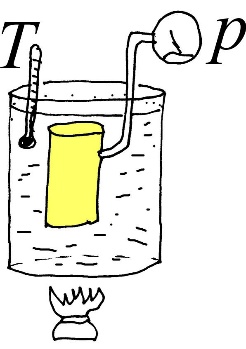 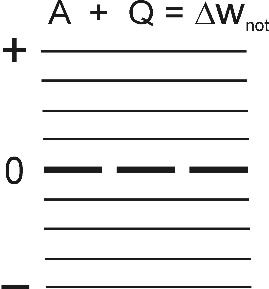 IZOTERMNO razpenjanjeT=konst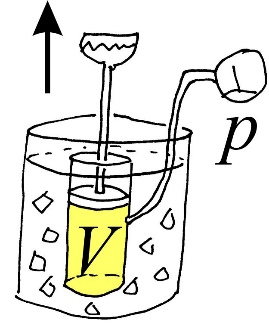 IZOBARNO stiskanjep=konst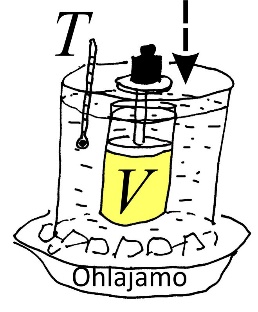 ADIABATNO StiskanjeQ=0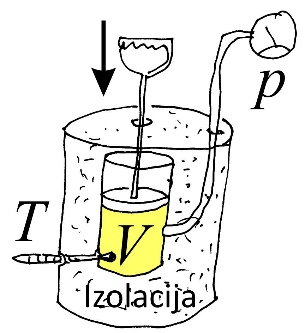 